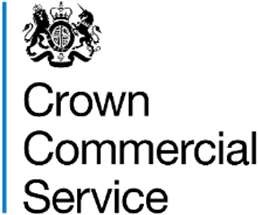 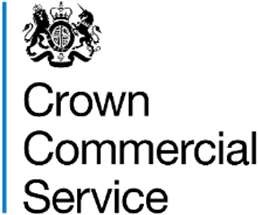 OFFICIAL Contract Change Notice  	 	v1.1 9/3/21 © Crown copyright 2021 Page 1 of 2 OFFICIAL Contract Change Notice  	 	v1.1 9/3/21 © Crown copyright 2021 Page 2 of 2 CHANGE CONTROL NOTICE (CCN) CHANGE CONTROL NOTICE (CCN) CHANGE CONTROL NOTICE (CCN) CHANGE CONTROL NOTICE (CCN) Contract Title: Contract for the Provision of Halo Cloud Platform Build and Capabilities Support (The Contract) Contract for the Provision of Halo Cloud Platform Build and Capabilities Support (The Contract) Contract for the Provision of Halo Cloud Platform Build and Capabilities Support (The Contract) Contract Reference: CCSO21A09 Contract Change Number: CCSO21A09 - 1  Date CCN issued: 9/3/21 Deemed to Have Commenced on: 16/12/2020 Between: The Department of Health and Social Care (The Customer) and Mastek Limited (The Supplier) The Contract is varied as follows: Scope As part of the transition to NIHP, Test and Trace will be implementing and migrating to a number of desktop solutions including Virtual and Managed desktops.  This will provide a secure way for users to access a desktop environment, managed by HALO, without having to use a DHSC laptop.  The plan is for 10000 users of this service within the core T&T (NIHP) team, a further 15000 trace agents as part of the transition of ITS, and a further 5000 users based in the Project Jupiter Labs.  This gives a total requirement of 30000 users to be supported at peak. The desktops described above will be deployed to users in the following areas: Test and Trace Secure Desktop – Provide secure windows desktop (WVD) for circa 10,000 users  Project Jupiter Megalabs – Provision of IT services (Microsoft Managed Desktop) for circa 5000 lab users  ITS Project – Hosting and Identity Management support of circa 15,000 AWS workspace users for tracing The Supplier team will deliver Service Design, L2/3 Support, On boarding (Jan-March) & aspects of L4 management including: 24/7 L2 support User Access Management Event Management, Alerting & Infra Monitoring Service Transition Governance & Reporting Capacity Assessment (licensing) Azure Virtual Network L2 Support and Monitoring Azure AD (AAD) L2 Support and Monitoring ADDS L2 Support and Monitoring Windows Virtual Desktop L2 Support and Monitoring AWS Workspaces L2 Support and Monitoring MS MMD L2 Support (User Related) Note that this is an agile project and service, with areas of focus within the above scope being continually reprioritised in accordance with developing business requirements. Uplift in Value The original contract value was £3,961,750.00, and the Customer wishes to uplift this value by £1,477,700.00, which is less than 50% of the original contract value.  This is in line with Regulation 72 of the Public Contract Regulations 2015. The uplifted total value of this contract is now £5,439,450.00 Between: The Department of Health and Social Care (The Customer) and Mastek Limited (The Supplier) The Contract is varied as follows: Scope As part of the transition to NIHP, Test and Trace will be implementing and migrating to a number of desktop solutions including Virtual and Managed desktops.  This will provide a secure way for users to access a desktop environment, managed by HALO, without having to use a DHSC laptop.  The plan is for 10000 users of this service within the core T&T (NIHP) team, a further 15000 trace agents as part of the transition of ITS, and a further 5000 users based in the Project Jupiter Labs.  This gives a total requirement of 30000 users to be supported at peak. The desktops described above will be deployed to users in the following areas: Test and Trace Secure Desktop – Provide secure windows desktop (WVD) for circa 10,000 users  Project Jupiter Megalabs – Provision of IT services (Microsoft Managed Desktop) for circa 5000 lab users  ITS Project – Hosting and Identity Management support of circa 15,000 AWS workspace users for tracing The Supplier team will deliver Service Design, L2/3 Support, On boarding (Jan-March) & aspects of L4 management including: 24/7 L2 support User Access Management Event Management, Alerting & Infra Monitoring Service Transition Governance & Reporting Capacity Assessment (licensing) Azure Virtual Network L2 Support and Monitoring Azure AD (AAD) L2 Support and Monitoring ADDS L2 Support and Monitoring Windows Virtual Desktop L2 Support and Monitoring AWS Workspaces L2 Support and Monitoring MS MMD L2 Support (User Related) Note that this is an agile project and service, with areas of focus within the above scope being continually reprioritised in accordance with developing business requirements. Uplift in Value The original contract value was £3,961,750.00, and the Customer wishes to uplift this value by £1,477,700.00, which is less than 50% of the original contract value.  This is in line with Regulation 72 of the Public Contract Regulations 2015. The uplifted total value of this contract is now £5,439,450.00 Between: The Department of Health and Social Care (The Customer) and Mastek Limited (The Supplier) The Contract is varied as follows: Scope As part of the transition to NIHP, Test and Trace will be implementing and migrating to a number of desktop solutions including Virtual and Managed desktops.  This will provide a secure way for users to access a desktop environment, managed by HALO, without having to use a DHSC laptop.  The plan is for 10000 users of this service within the core T&T (NIHP) team, a further 15000 trace agents as part of the transition of ITS, and a further 5000 users based in the Project Jupiter Labs.  This gives a total requirement of 30000 users to be supported at peak. The desktops described above will be deployed to users in the following areas: Test and Trace Secure Desktop – Provide secure windows desktop (WVD) for circa 10,000 users  Project Jupiter Megalabs – Provision of IT services (Microsoft Managed Desktop) for circa 5000 lab users  ITS Project – Hosting and Identity Management support of circa 15,000 AWS workspace users for tracing The Supplier team will deliver Service Design, L2/3 Support, On boarding (Jan-March) & aspects of L4 management including: 24/7 L2 support User Access Management Event Management, Alerting & Infra Monitoring Service Transition Governance & Reporting Capacity Assessment (licensing) Azure Virtual Network L2 Support and Monitoring Azure AD (AAD) L2 Support and Monitoring ADDS L2 Support and Monitoring Windows Virtual Desktop L2 Support and Monitoring AWS Workspaces L2 Support and Monitoring MS MMD L2 Support (User Related) Note that this is an agile project and service, with areas of focus within the above scope being continually reprioritised in accordance with developing business requirements. Uplift in Value The original contract value was £3,961,750.00, and the Customer wishes to uplift this value by £1,477,700.00, which is less than 50% of the original contract value.  This is in line with Regulation 72 of the Public Contract Regulations 2015. The uplifted total value of this contract is now £5,439,450.00 Between: The Department of Health and Social Care (The Customer) and Mastek Limited (The Supplier) The Contract is varied as follows: Scope As part of the transition to NIHP, Test and Trace will be implementing and migrating to a number of desktop solutions including Virtual and Managed desktops.  This will provide a secure way for users to access a desktop environment, managed by HALO, without having to use a DHSC laptop.  The plan is for 10000 users of this service within the core T&T (NIHP) team, a further 15000 trace agents as part of the transition of ITS, and a further 5000 users based in the Project Jupiter Labs.  This gives a total requirement of 30000 users to be supported at peak. The desktops described above will be deployed to users in the following areas: Test and Trace Secure Desktop – Provide secure windows desktop (WVD) for circa 10,000 users  Project Jupiter Megalabs – Provision of IT services (Microsoft Managed Desktop) for circa 5000 lab users  ITS Project – Hosting and Identity Management support of circa 15,000 AWS workspace users for tracing The Supplier team will deliver Service Design, L2/3 Support, On boarding (Jan-March) & aspects of L4 management including: 24/7 L2 support User Access Management Event Management, Alerting & Infra Monitoring Service Transition Governance & Reporting Capacity Assessment (licensing) Azure Virtual Network L2 Support and Monitoring Azure AD (AAD) L2 Support and Monitoring ADDS L2 Support and Monitoring Windows Virtual Desktop L2 Support and Monitoring AWS Workspaces L2 Support and Monitoring MS MMD L2 Support (User Related) Note that this is an agile project and service, with areas of focus within the above scope being continually reprioritised in accordance with developing business requirements. Uplift in Value The original contract value was £3,961,750.00, and the Customer wishes to uplift this value by £1,477,700.00, which is less than 50% of the original contract value.  This is in line with Regulation 72 of the Public Contract Regulations 2015. The uplifted total value of this contract is now £5,439,450.00 1.6. The current expiry date of the Contract is Wednesday 31st March 2021.  There will be no change to the expiry date of the Contract. Words and expressions in this Change Control Notice shall have the meanings given to them in the Contract. The Contract, including any previous Contract changes, authorised in writing by both Parties, shall remain effective and unaltered except as amended by this Change Control Notice. Change authorised to proceed by: (Customer’s representative):                                                         Signature                       Print Name and Job Title                  Date Authorised for and on behalf of the Supplier:                                               Signature                                          Print Name and Job Title               Date Authorised for and on behalf of the Customer:                                               Signature                                        Print Name and Job Title                  Date 